    		Rúško zo servítky bez šitia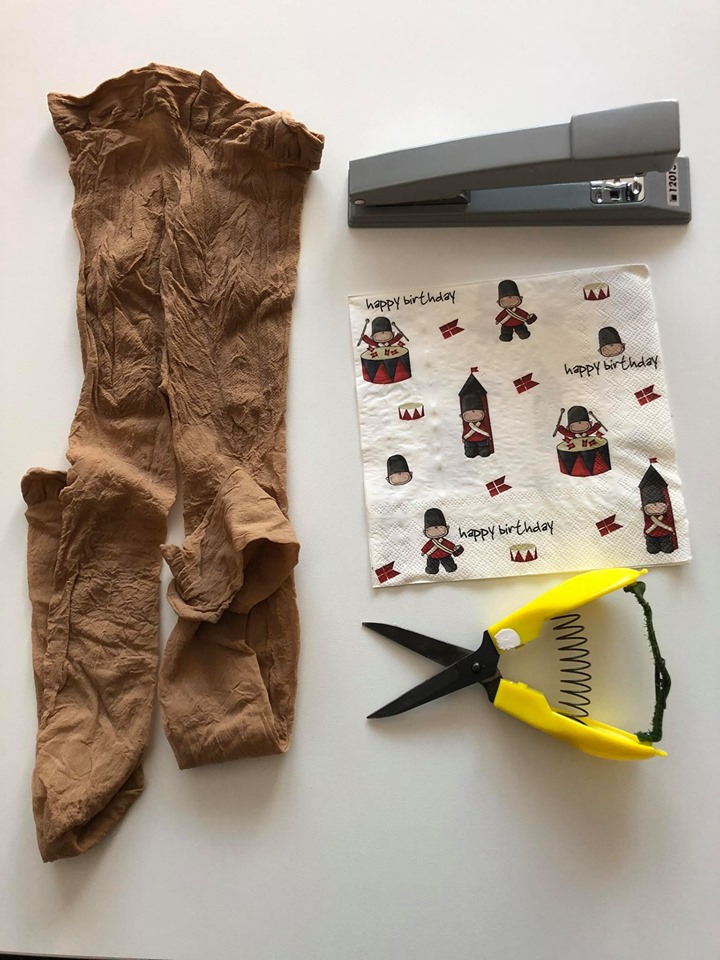 Pomôcky: nožnice, servítka, silonky, spínací strojčekTechnologický postupServítku si rozložíme a poskladáme na harmoniku .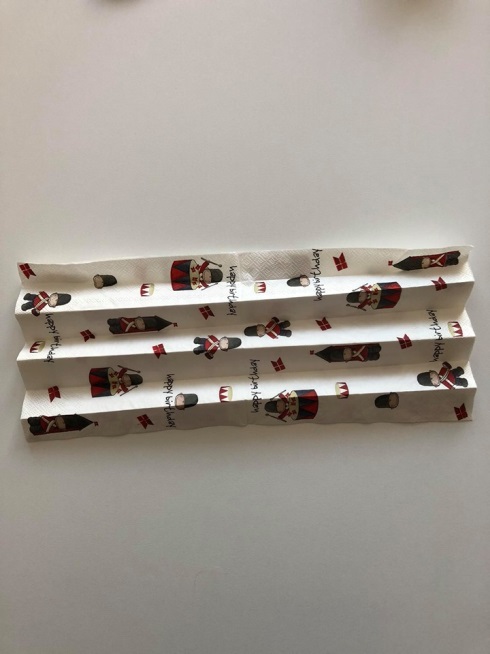 Zo silonky si odstrihneme dva kúsky so šírkou približne 5 cm.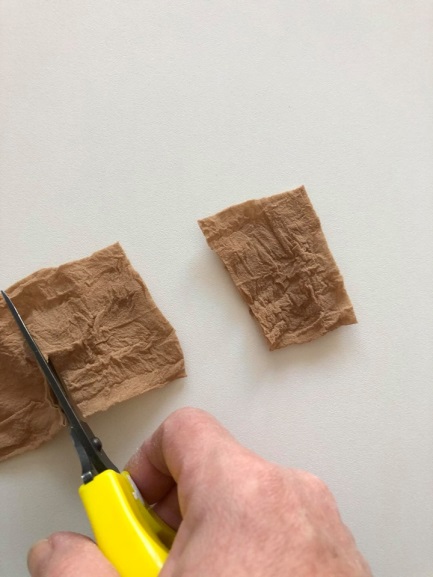 Približne 3-5 cm od okraja si zloženú servítku na harmoniku prehneme, vložíme silonku a zopneme spínacím strojčekom. Urobíme tak aj na jednej aj na druhej strane.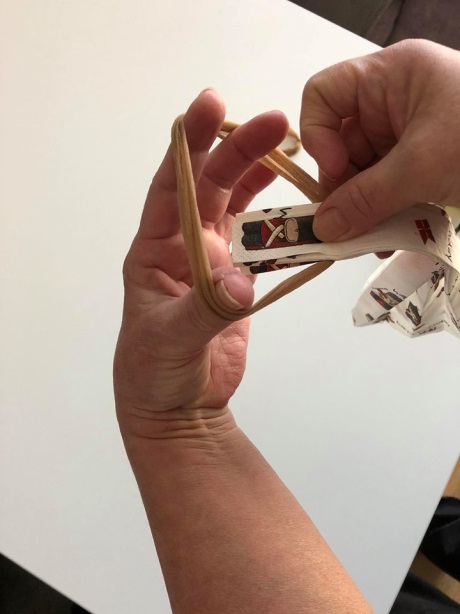 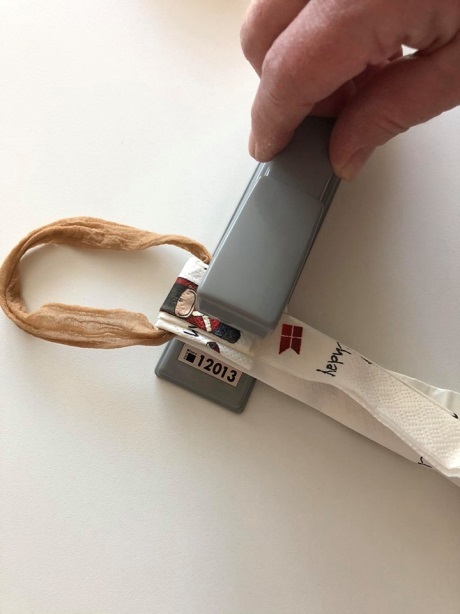 Servítku si roztiahneme a máme hotové rúško.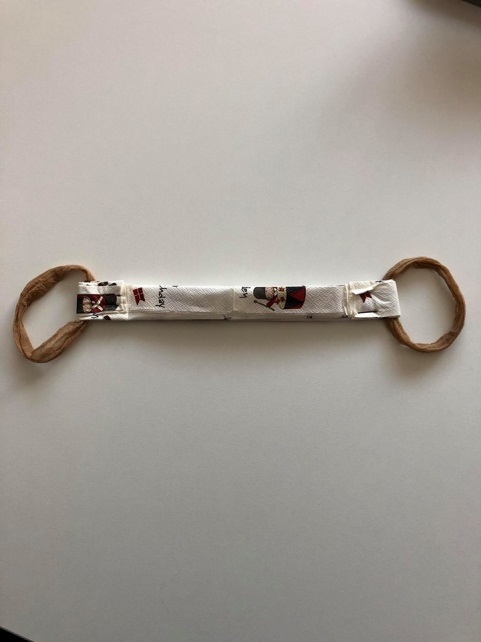 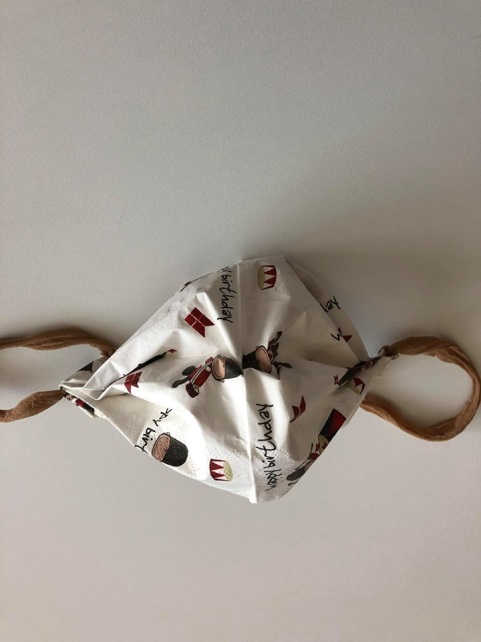 